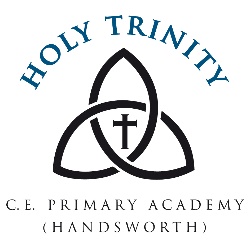 Person SpecificationJob title: Class Teacher MPSThis role is subject to DBS enhanced clearance. AttributesEssentialDesirableHow identifiedRelevant experienceClass teaching experienceExcellent standards of personal literacy and numeracy skillsRecent teaching experience in KS 1 or 2 Experience of SATs Active involvement in the development of school policiesApplication formReferencesInterviewEducation and trainingQualified Teacher StatusCore subject trainingEvidence of recent, relevant professional developmentApplication form.QTS + Skills evidenceCertificates/              TestimonialsInterviewExperienceQualified teacher with experience of teaching in the primary sectorEvidence of continuing professional developmentEvidence of work with colleagues in primary schoolsExperience of working alongside other teachers in the development and learningExperience of setting targets and monitoring, evaluating and recording progress/impactExperience of working with and supporting parents.Experience of working with children with EALApplication form InterviewKnowledge and understandingFully conversant with the 2014 National Curriculum SkillsCommitment to equal opportunities and equal value for students and colleaguesResilient, cheerful and positiveAble to embrace change and work alongside others to manage the change process Good organisational and personal management skillsAble to work effectively as part of teams at all levelsAble to work independently and proactivelyCommitment to the protection, safeguarding and wellbeing of children.Reflective of practice and implementing changeApplication formInterviewReferencesOtherWillingness to take a full part in the wider life of the school.Commitment to the ethos of a Church School.Willingness to join in fully and lead Christian assemblies.Application Form Interview